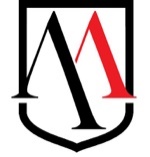 Centro de Arbitraje & MediaciónUniversidad San Francisco de QuitoQuito, DM, _______ de __________ de 20__Señor Director Centro de Mediación USFQ Presente. –Yo, _________________________, de _____ años de edad, portador de cédula de identidad No. _____________, con domicilio en la calle ______________ No. ____________ y calle _________________, en la ciudad de _____________, con No. de teléfono ____________, (  ) por mis propios y personales derechos/ (  ) en representación de ________________, ante usted comparezco y digo: Naturaleza del conflicto/materia de que se trata: ____________________________________________________________________Hechos relevantes:Cuantía: (  ) Indeterminada     (  ) Determinada Valor: USD _______________________Partes a las que llama a Mediación:Nombres: ____________________________ teléfono:__________________e-mail:_________________ Dirección: ________________________________________________________Nombres: ____________________________ teléfono:__________________e-mail:_________________ Dirección: ________________________________________________________Atentamente,_____________________________